Medlemskväll 30/1 på SportwareOnsdagen den 30/1 kl. 16.00–20.00 är det dags för årets första medlemskväll för Höganäs BK på Sportware. Under kvällen så lämnar Sportware 20 % på hela sitt sortiment(gäller ej föreningsprofilen, Rea eller andra erbjudanden)Nu kan ni äntligen köpa Höganäs BK:s nya föreningsprofil från Umbro. Under kvällen kan ni prova ut er storlek på träningsställ, träningspaket m.m. så det blir rätt i beställningen.Utöver denna unika rabatt så kommer det finnas massor av andra erbjudandenMissa inte detta tillfälle!Boka även in!Nästa medlemskväll har vi onsdagen den 3/4 på Sportware. Då kommer nästa tillfälle att prova ut Höganäs BK:s föreningsprofil. Då är dessutom butiken fullutrustad med årets nya fotbollsskor och all dess tillbehör. Under kvällen så lämnar Sportware 20 % på hela sitt sortiment (gäller ej föreningsprofilen, Rea eller andra erbjudanden)		Verkstadsgatan 11, 263 39 Höganäs. Öppettider: Mån-fre 10–18.00 Lör: 10–17.00 Sön: 11–17.00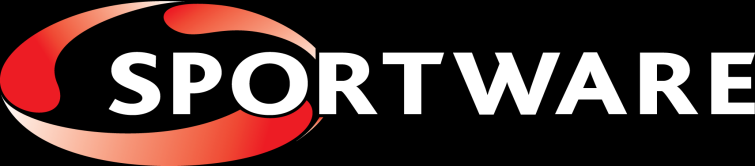 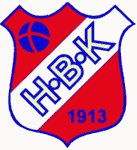 